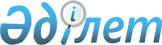 О внесении изменений в состав Консультативного комитета по нефти и газуРаспоряжение Коллегии Евразийской экономической комиссии от 13 декабря 2016 года № 203

      1. Внести в состав Консультативного комитета по нефти и газу, утвержденный распоряжением Коллегии Евразийской экономической комиссии от 24 февраля 2015 г. № 10, следующие изменения:



      а) включить в состав Консультативного комитета следующих лиц:

      б) указать новую должность члена Консультативного комитета:

      в) исключить из состава Консультативного комитета Борангали А.Т., Лихачева А.Е., Бекова А.Т., Гинькина С.Н., Джумагулову С.М., Жумабаева М.И., Орозбаева Э.Б., Термечикову Г.К. и Усекова Н.Н. Настоящее распоряжение вступает в силу с даты его опубликования на официальном сайте Евразийского экономического союза.      Председатель Коллегии

      Евразийской экономической комиссии         Т. Саркисян
					© 2012. РГП на ПХВ «Институт законодательства и правовой информации Республики Казахстан» Министерства юстиции Республики Казахстан
				От Республики АрменияОт Республики АрменияОт Республики АрменияОт Республики АрменияАветисян Анаит Георгиевна-начальник отдела международного сотрудничества Комиссии по регулированию общественных услуг Республики Арменияначальник отдела международного сотрудничества Комиссии по регулированию общественных услуг Республики АрменияОт Республики КазахстанОт Республики КазахстанОт Республики КазахстанОт Республики КазахстанКабжанов Рустем Хайрулович-исполнительный директор Казахстанской ассоциации организаций нефтегазового и энергетического комплекса «KAZENERGY»исполнительный директор Казахстанской ассоциации организаций нефтегазового и энергетического комплекса «KAZENERGY»Куразов Анархан Туретаевич-директор представительства Национальной палаты предпринимателей Республики Казахстан «Атамекен» в Российской Федерациидиректор представительства Национальной палаты предпринимателей Республики Казахстан «Атамекен» в Российской ФедерацииТюлебекова Долорес Борисовна-и.о. директора департамента экономической интеграции Национальной палаты предпринимателей Республики Казахстан «Атамекен»и.о. директора департамента экономической интеграции Национальной палаты предпринимателей Республики Казахстан «Атамекен»От Кыргызской РеспубликиОт Кыргызской РеспубликиОт Кыргызской РеспубликиОт Кыргызской РеспубликиАжиев Талдыбек Советканович-начальник отдела топливообеспечения открытого акционерного общества «Электрические станции»начальник отдела топливообеспечения открытого акционерного общества «Электрические станции»Горлова Наталья Александровна-и. о. начальника Управления машиностроения, металлургии и строительных материалов Государственного комитета промышленности, энергетики и недропользования Кыргызской Республикии. о. начальника Управления машиностроения, металлургии и строительных материалов Государственного комитета промышленности, энергетики и недропользования Кыргызской РеспубликиГребенюк Александр Анатольевич-и. о. заместителя генерального директора по производству общества с ограниченной ответственностью «Газпром Кыргызстан»и. о. заместителя генерального директора по производству общества с ограниченной ответственностью «Газпром Кыргызстан»Мырзаканов Кубан Нуржанович-заместитель председателя Государственного комитета промышленности, энергетики и недропользования Кыргызской Республикизаместитель председателя Государственного комитета промышленности, энергетики и недропользования Кыргызской РеспубликиСадабаев Тулеген Дюшеевич-заведующий отделом топливных ресурсов и теплоснабжения Государственного комитета промышленности, энергетики и недропользования Кыргызской Республикизаведующий отделом топливных ресурсов и теплоснабжения Государственного комитета промышленности, энергетики и недропользования Кыргызской РеспубликиОт Российской ФедерацииОт Российской ФедерацииОт Российской ФедерацииОт Российской ФедерацииГалкин Илья Борисович--директор Департамента экономического сотрудничества со странами СНГ и развития евразийской интеграции Министерства экономического развития Российской ФедерацииШумов Павел Геннадьевич--врио заместителя директора Департамента государственного регулирования тарифов, инфраструктурных реформ и энергоэффективности Министерства экономического развития Российской Федерации;Эшназаров Наби Асанович-начальник Управления геологии Государственного комитета промышленности, энергетики и недропользования Кыргызской Республики;